PETEK, 11. 12. Dragi učenec!Danes je petek in zato sva se z učiteljico Katjo odločili, da se boste sprostili in učili ob igrah za Slovenski jezik in matematiko, nato se boste malo razgibali in si na koncu ogledali še božično risanko PREDMETNAVODILAOPOMBEMATNajprej klikni na puščico spodaj, da vidiš naloge.Nato preštej ptičke in povleci rezultat na pravo mesto:https://interaktivne-vaje.si/matematika/mat_05/gradiva_do_5/sestevanje-do-5-slike/index.htmlNapiši račun in rezultat:https://uciteljska.net/kvizi/HotPot/ODSTEVAMO_DO5/Napisem_racundo5.htmZapiši rešitev (uporabi pravo tipkovnico ali tisto na zaslonu) in pritisni tipko Enter. Z vsakim pravilnim odgovorom bo kuža bližje kosti...https://www.digipuzzle.net/minigames/flashmath/linemath_math_till_5.htm?language=slovenianSLJPreberi besedo in nato klikni na pravo sliko, da se beseda obarva zeleno:https://www.digipuzzle.net/digipuzzle/kids/puzzles/hiddenobjects.htm?language=slovenianNajprej sličice premakni iz sredine, tako, da lahko prebereš besede in vidiš slike. Ko najdeš pravo besedo, ki se povezuje s sliko, daj eno na drugo in tako dobiš par, ki bo izginil.https://www.digipuzzle.net/digipuzzle/kids/puzzles/hiddenobjects.htm?language=slovenianNajprej klikni puščico za naprej. Preberi in nato eno sličico prenesi na ustrezno besedo:https://interaktivne-vaje.si/slovenscina_rs/gradiva_slovenscina/gradiva_slo_rs/berem-poved/index.htmlRAZGIBANA ŠOLAhttps://www.youtube.com/watch?v=iswcmZtLzOM&t=332sskupaj z učiteljico razgibane šole razmigaj svoje telo SPO, GUMRISANKAhttps://www.youtube.com/watch?v=gRKcRu4lztw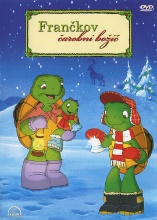 